Приложение 4«Первая помощь»Первая помощь при переломахЗафиксируйте место перелома в неподвижном состоянии. Для этого используются специальные шины или подручные средства.Дайте обезболивающее средство.Вызовите скорую  помощь.Первая  помощь при порезах и ссадинахПромойте ранку холодной водой.Обработайте края ранки йодом или зеленкой.Заклейте ранку бактерицидным пластырем или перевяжите.Первая помощь при укусах ос и пчелЕсли осталось жало, удалите его.Промойте место укуса водой с мылом.Приложите холодный компресс. Дайте средство против отеков и аллергии.Первая  помощь при солнечных ударахОтведите пострадавшего в тень.Дайте ему попить холодной воды.Сделайте холодный компресс на лоб.Первая помощь при носовом кровотеченииГолову не запрокидывайте.Приложите к переносице холодный компресс.Вставьте в нос тампоны с перекисью водорода.Первая  помощь при пищевых отравленияхОтпаивайте заболевшего водой.Дайте активированный уголь.Уложите в постель и вызовите врача.Первая  помощь при ушибах и растяженияхПриложите к поврежденному месту пакет со льдом (на 10 – 15 минут).Сделайте тугую перевязку.Помогите больному занять удобное положение и поменьше двигаться.Первая помощь при ожогахПодержите обожженное место под струей холодной воды в течение 10 – 15 минут.Нанесите лечебный аэрозоль, например, «Пантенол».Дайте обезболивающее средство.«Дорожные знаки»Дорогу так перехожу:
Сначала влево погляжу
И, если нет машины,
Иду до середины.
Потом смотрю внимательно
Направо обязательно
И, если нет движения,
Шагаю без сомнения!Люди по обочине
Двигаться должны
Транспорту навстречу
С левой стороны.
 Переход через дорогу
Мы с тобой всегда найдём:
Полосатая дорожка
Нарисована на нём.Полосатые лошадки
Поперёк дорог легли-
Все авто остановились Полосатые лошадки
Поперёк дорог легли-
Все авто остановились
Если здесь проходим мы.и здесь проходим мы. Знак «Движение пешеходов запрещено» 
В дождь и в ясную погоду 
Здесь не ходят пешеходы. 
Говорит им знак одно: 
«Вам ходить запрещено!»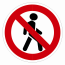 Я хочу спросить про знак, 
Нарисован он вот так:
В треугольнике ребята 
Со всех ног бегут куда-то. Вот так знак!«Движение пешехода В кружочке красном человек,запрещено» Он замер, будто бы на век.И там, где знак такой висит,Для пешехода путь закрыт.На дорожном знаке том
Человек идет пешком.
Полосатые дорожки 
Постелили нам под ножки.
Чтобы мы забот не знали
И по ним вперед шагали. Что за лошадь, вся в полоску,
На дороге загорает?
Люди едут и идут,
А она – не убегает. Круглый знак, а в нем окошко, 
Не спешите сгоряча, 
А подумайте немножко, 
Что здесь, свалка кирпича?
(Въезд запрещен)Шли из школы мы домой,Видим знак на мостовой:Круг, внутри велосипед,Ничего другого нет... («Велосипедное движение запрещено».)Красный круг, прямоугольник
Знать обязан каждый школьник:
Это очень строгий знак.
И куда б вы не спешили
С папой на автомобиле,
Не проедете никак.
(Въезд запрещен)

Можно встретить знак такой
На дороге скоростной,
Где больших размеров яма
И ходить опасно прямо,
Там где строится район,
Школа, дом иль стадион.
(Движение пешеходов запрещено)В белом треугольнике
С окаемкой красной
Человечкам-школьникам
Очень безопасно.
Этот знак дорожный
Знают все на свете:
Будьте осторожны,
На дороге … 
(Дети)Мимо машина с красным крестомНа помощь больному промчалась бегом.У этой машины особенный цвет:Как будто халат белоснежный одет.(Скорая медицинская помощь.)